A String of IceName:   	A Chemistry Investigation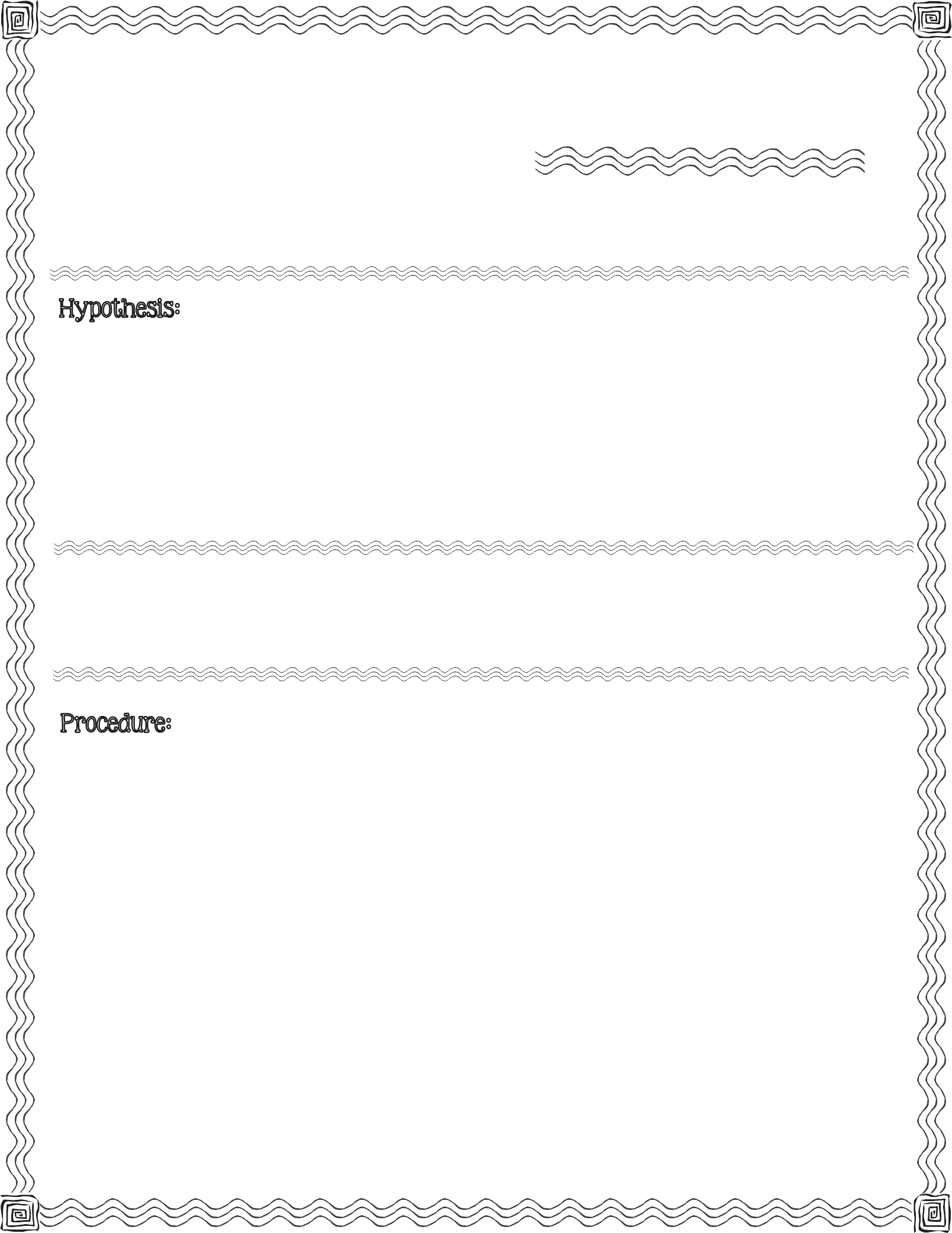 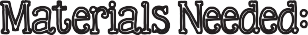 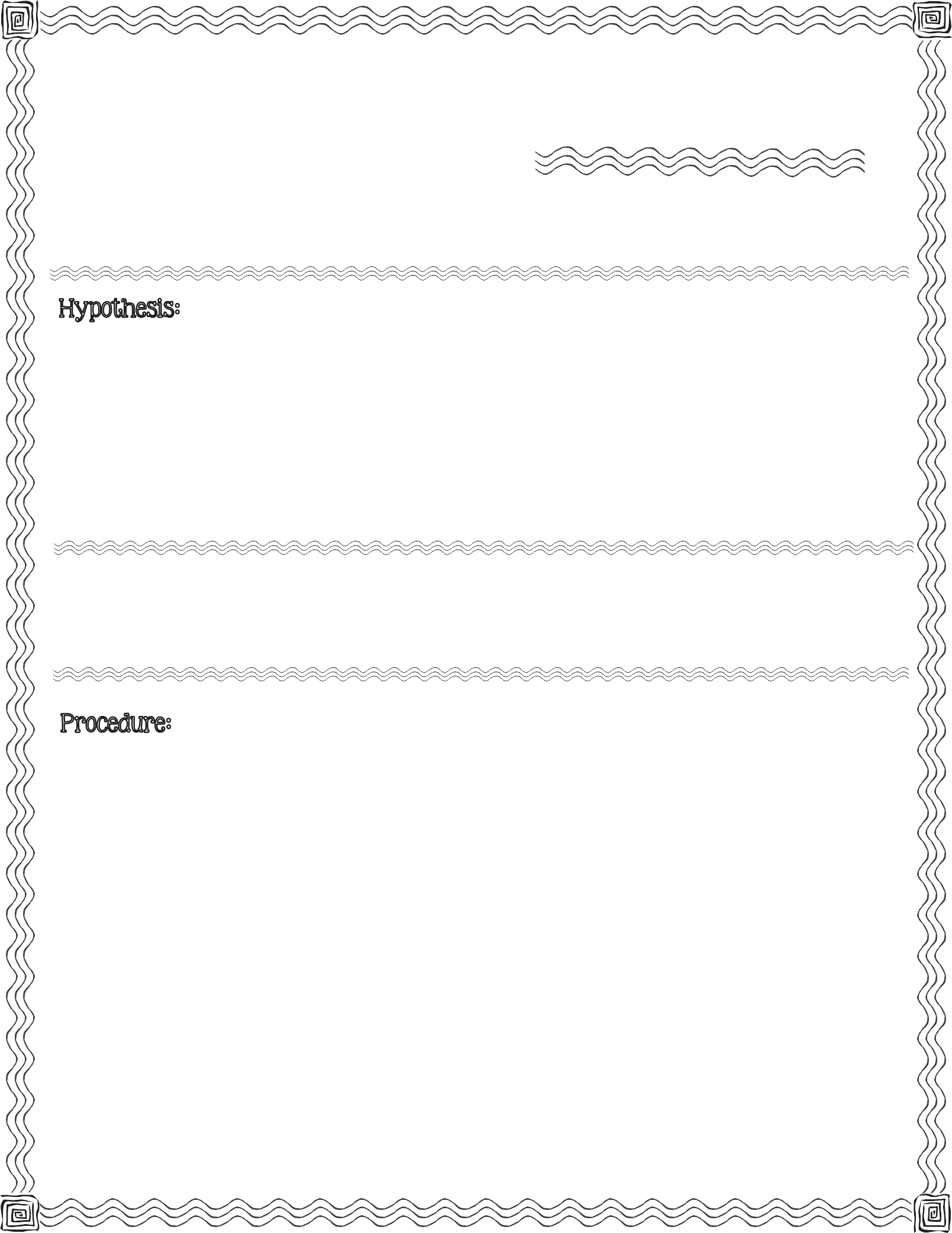 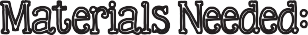 First, read the procedure below. Next, write your hypothesis for what you think will happen when you sprinkle salt around a string as it lies on an ice cube floating in water.Kosher salt, string, ruler, glass, water, ruler, ice cubeFill the glass with water, stopping approximately an inch from the top.Measure 12 inches of string and cut.Place the ice cube into the glass of water.Lay the string across the top of the floating ice cube.Sprinkle some salt onto and around the string where it is touching the ice cube.Wait 15 seconds. While waiting, observe and record any changes (on back).Carefully lift the string.*Observe. Record observation (on back).*If no changes are observed, repeat steps 5 - 8.Record any changes you observe while waiting the 15 seconds after sprinking the salt on the ice cube.Record what you observe when carefully lifting the string.Conclusion & Results:Compare your hypothesis to the real outcome:A String of Ice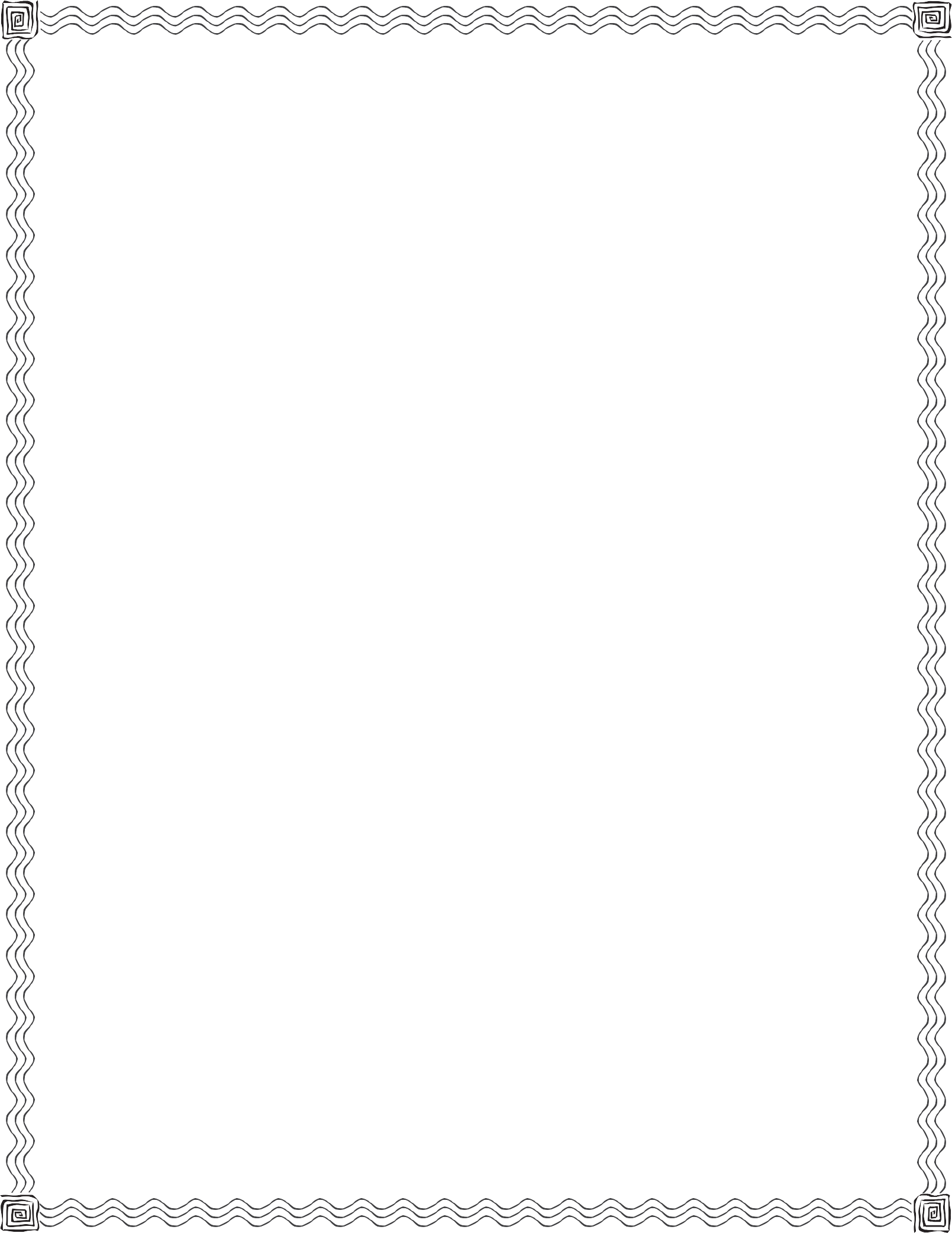 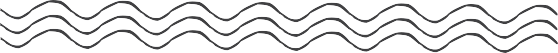 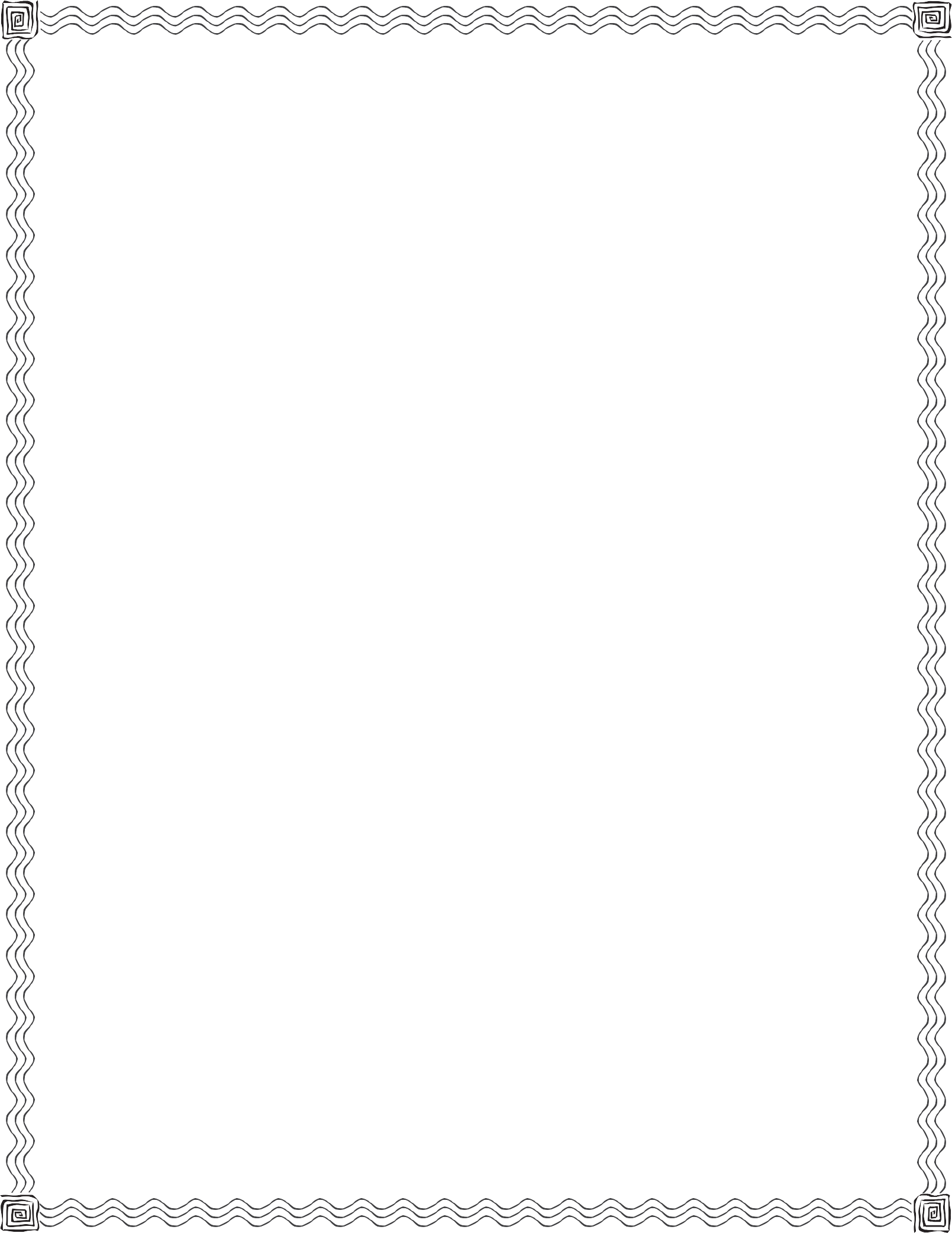 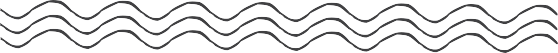 A Chemistry Investigation